Графическое описание местоположения границ территориальной зоны здравоохранения ОДЗ-6 в границах муниципального образования «Парское сельское поселение Родниковского муниципального района Ивановской области» ОПИСАНИЕ МЕСТОПОЛОЖЕНИЯ ГРАНИЦЗона здравоохранения ОДЗ-6 (наименование объекта, местоположение границ которого описано (далее – объект)Раздел 1Раздел 3Текстовое описание местоположения границ территориальной зоны здравоохранения ОДЗ-6 в границах муниципального образования «Парское сельское поселение Родниковского муниципального района Ивановской области»Сведения об объектеСведения об объектеСведения об объекте№
п/пХарактеристики объектаОписание характеристик1231Местоположение объектаИвановская область, Родниковский муниципальный район, Парское сельское поселение2Площадь объекта +/- величина погрешности определения площади(P +/- Дельта P)8 860 ±  329 кв.м3Иные характеристики объектаОСНОВНЫЕ ВИДЫ РАЗРЕШЕННОГО ИСПОЛЬЗОВАНИЯ ЗЕМЕЛЬНЫХ УЧАСТКОВКоммунальное обслуживание, 3.1Здравоохранение, 3.4,Амбулаторно-поликлиническое обслуживание, 3.4.1Стационарное медицинское обслуживание, 3.4.2Медицинские организации особого назначения 3.4.3Амбулаторное ветеринарное обслуживание, 3.10.1Гостиничное обслуживание, 4.7Санаторная деятельность, 9.2.1Служебные гаражи 4.9Предельные максимальные размеры земельных участков 100 кв.м.ВСПОМОГАТЕЛЬНЫЕ ВИДЫ РАЗРЕШЕННОГО ИСПОЛЬЗОВАНИЯ ЗЕМЕЛЬНЫХ УЧАСТКОВСлужебные гаражи 4.9Предельные максимальные размеры земельных участков 100 кв.м.УСЛОВНО РАЗРЕШЕННЫЕ ВИДЫ ИСПОЛЬЗОВАНИЯ ЗЕМЕЛЬНЫХ УЧАСТКОВБытовое обслуживание, 3.3Общественное питание, 4.6,Спорт, 5.1Раздел 2Раздел 2Раздел 2Раздел 2Раздел 2Раздел 2Сведения о местоположении границ объектаСведения о местоположении границ объектаСведения о местоположении границ объектаСведения о местоположении границ объектаСведения о местоположении границ объектаСведения о местоположении границ объекта1. Система координат СК 1963 г.1. Система координат СК 1963 г.1. Система координат СК 1963 г.1. Система координат СК 1963 г.1. Система координат СК 1963 г.1. Система координат СК 1963 г.2. Сведения о характерных точках границ объекта2. Сведения о характерных точках границ объекта2. Сведения о характерных точках границ объекта2. Сведения о характерных точках границ объекта2. Сведения о характерных точках границ объекта2. Сведения о характерных точках границ объектаОбозначение характерных точек границКоординаты, мКоординаты, мМетод определения координат характерной точкиСредняя квадратическая погрешность положения характерной точки (Mt), мОписание 
обозначения точки на местности (при наличии)Обозначение характерных точек границХУМетод определения координат характерной точкиСредняя квадратическая погрешность положения характерной точки (Mt), мОписание 
обозначения точки на местности (при наличии)1234561299897.75263669.72Картометрический метод1.0-2299891.47263657.26Картометрический метод1.0-3299879.28263662.88Картометрический метод1.0-4299876.95263657.71Картометрический метод1.0-5299833.85263562.72Картометрический метод1.0-6299880.71263536.29Картометрический метод1.0-7299935.49263651.60Картометрический метод1.0-1299897.75263669.72Картометрический метод1.0-------8308688.32268195.37Картометрический метод1.0-9308693.72268167.22Картометрический метод1.0-10308689.20268166.34Картометрический метод1.0-11308680.46268164.15Картометрический метод1.0-12308680.23268165.98Картометрический метод1.0-13308676.61268164.95Картометрический метод1.0-14308676.20268166.16Картометрический метод1.0-15308669.04268164.64Картометрический метод1.0-16308660.86268170.14Картометрический метод1.0-17308651.26268168.50Картометрический метод1.0-18308648.45268185.22Картометрический метод1.0-8308688.32268195.37Картометрический метод1.0-------19312243.60263701.79Картометрический метод1.0-20312261.18263696.52Картометрический метод1.0-21312256.18263677.47Картометрический метод1.0-22312238.59263683.26Картометрический метод1.0-19312243.60263701.79Картометрический метод1.0-------23310015.52251193.15Картометрический метод1.0-24310024.86251180.61Картометрический метод1.0-25310008.97251168.55Картометрический метод1.0-26309998.77251183.28Картометрический метод1.0-27310001.55251184.92Картометрический метод1.0-23310015.52251193.15Картометрический метод1.0-------28301638.98270399.26Картометрический метод1.0-29301653.70270393.48Картометрический метод1.0-30301652.40270390.23Картометрический метод1.0-31301650.10270384.61Картометрический метод1.0-32301647.36270377.39Картометрический метод1.0-33301632.51270383.74Картометрический метод1.0-28301638.98270399.26Картометрический метод1.0-------34305445.74261931.42Картометрический метод1.0-35305461.63261925.74Картометрический метод1.0-36305459.93261919.58Картометрический метод1.0-37305457.67261914.35Картометрический метод1.0-38305441.27261919.40Картометрический метод1.0-34305445.74261931.42Картометрический метод1.0-Сведения о местоположении измененных (уточненных) границ объектаСведения о местоположении измененных (уточненных) границ объектаСведения о местоположении измененных (уточненных) границ объектаСведения о местоположении измененных (уточненных) границ объектаСведения о местоположении измененных (уточненных) границ объектаСведения о местоположении измененных (уточненных) границ объектаСведения о местоположении измененных (уточненных) границ объектаСведения о местоположении измененных (уточненных) границ объектаСведения о местоположении измененных (уточненных) границ объектаСведения о местоположении измененных (уточненных) границ объектаСведения о местоположении измененных (уточненных) границ объектаСведения о местоположении измененных (уточненных) границ объекта1. Система координат1. Система координат1. Система координат2. Сведения о характерных точках границ объекта 2. Сведения о характерных точках границ объекта 2. Сведения о характерных точках границ объекта 2. Сведения о характерных точках границ объекта 2. Сведения о характерных точках границ объекта 2. Сведения о характерных точках границ объекта 2. Сведения о характерных точках границ объекта 2. Сведения о характерных точках границ объекта 2. Сведения о характерных точках границ объекта 2. Сведения о характерных точках границ объекта 2. Сведения о характерных точках границ объекта 2. Сведения о характерных точках границ объекта Обозначение характерных точек границСуществующие координаты, мСуществующие координаты, мСуществующие координаты, мИзмененные (уточненные) координаты, мИзмененные (уточненные) координаты, мМетод определения координат характерной точкиМетод определения координат характерной точкиМетод определения координат характерной точкиСредняя квадратическая погрешность положения характерной точки (Mt), мСредняя квадратическая погрешность положения характерной точки (Mt), мОписание обозначения точки на местности (при наличии)Обозначение характерных точек границXYYXYМетод определения координат характерной точкиМетод определения координат характерной точкиМетод определения координат характерной точкиСредняя квадратическая погрешность положения характерной точки (Mt), мСредняя квадратическая погрешность положения характерной точки (Mt), мОписание обозначения точки на местности (при наличии)123345566788------------Раздел 4Раздел 4План границ объектаПлан границ объекта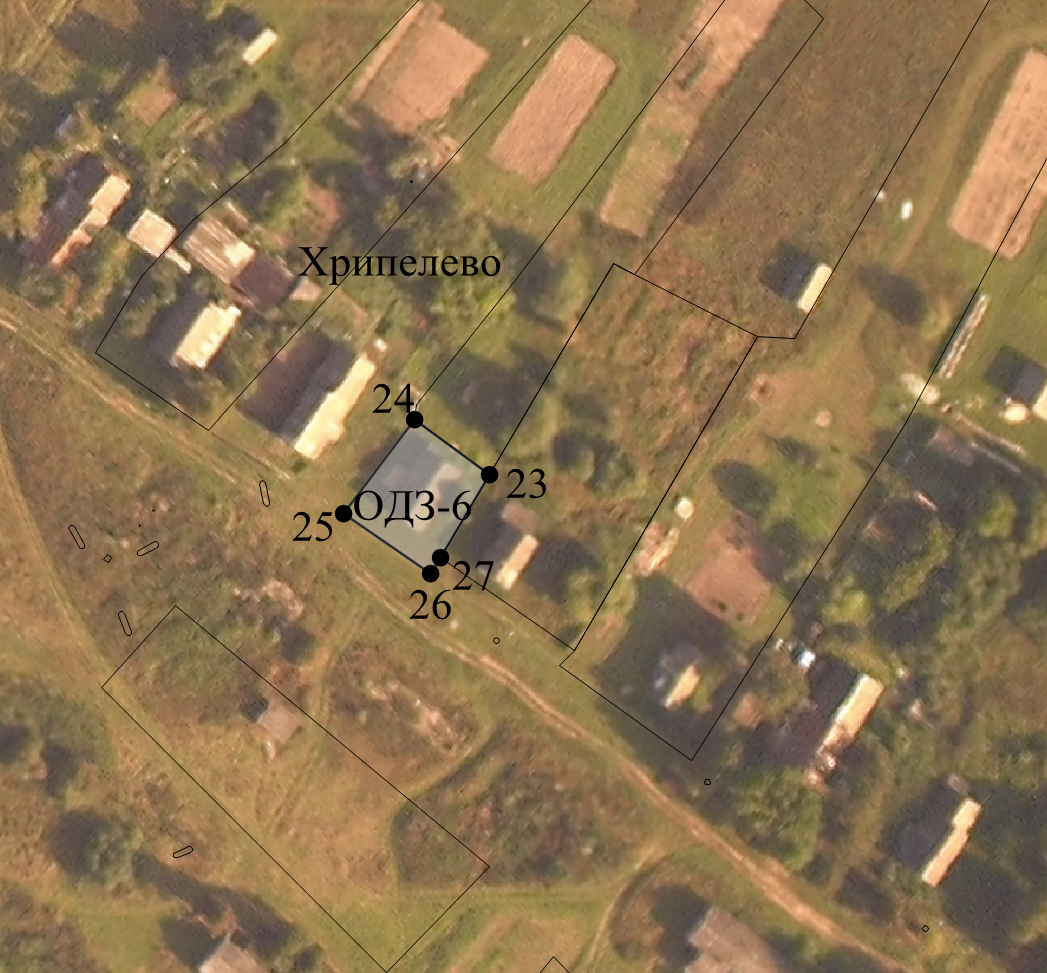 Масштаб 1 : 2000Масштаб 1 : 2000Используемые условные знаки и обозначения:Используемые условные знаки и обозначения:- граница территориальной зоны__________- границы земельных участков, учтенных в ЕГРН1, 2, 3…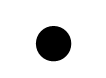 - обозначение характерной точки границы территориальной зоны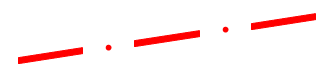 - граница населенного пунктаПодпись ___________________________________ Дата «26» октября 2020Место для оттиска печати лица, составившего описание местоположения границ объектаПодпись ___________________________________ Дата «26» октября 2020Место для оттиска печати лица, составившего описание местоположения границ объектаРаздел 4Раздел 4План границ объектаПлан границ объекта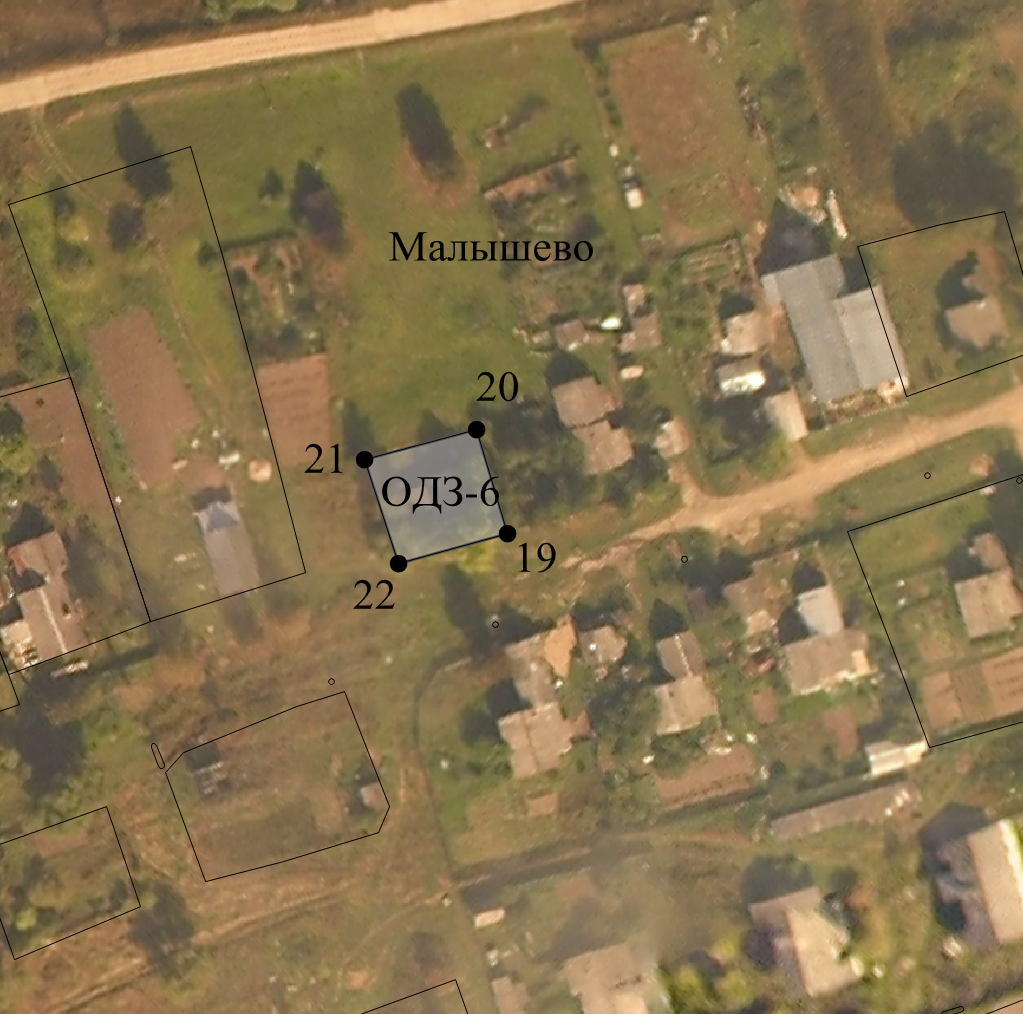 Масштаб 1 : 2000Масштаб 1 : 2000Используемые условные знаки и обозначения:Используемые условные знаки и обозначения:- граница территориальной зоны__________- границы земельных участков, учтенных в ЕГРН1, 2, 3…- обозначение характерной точки границы территориальной зоны- граница населенного пункта с. КаминскийПодпись ___________________________________ Дата «26» октября 2020Место для оттиска печати лица, составившего описание местоположения границ объектаПодпись ___________________________________ Дата «26» октября 2020Место для оттиска печати лица, составившего описание местоположения границ объектаРаздел 4Раздел 4План границ объектаПлан границ объекта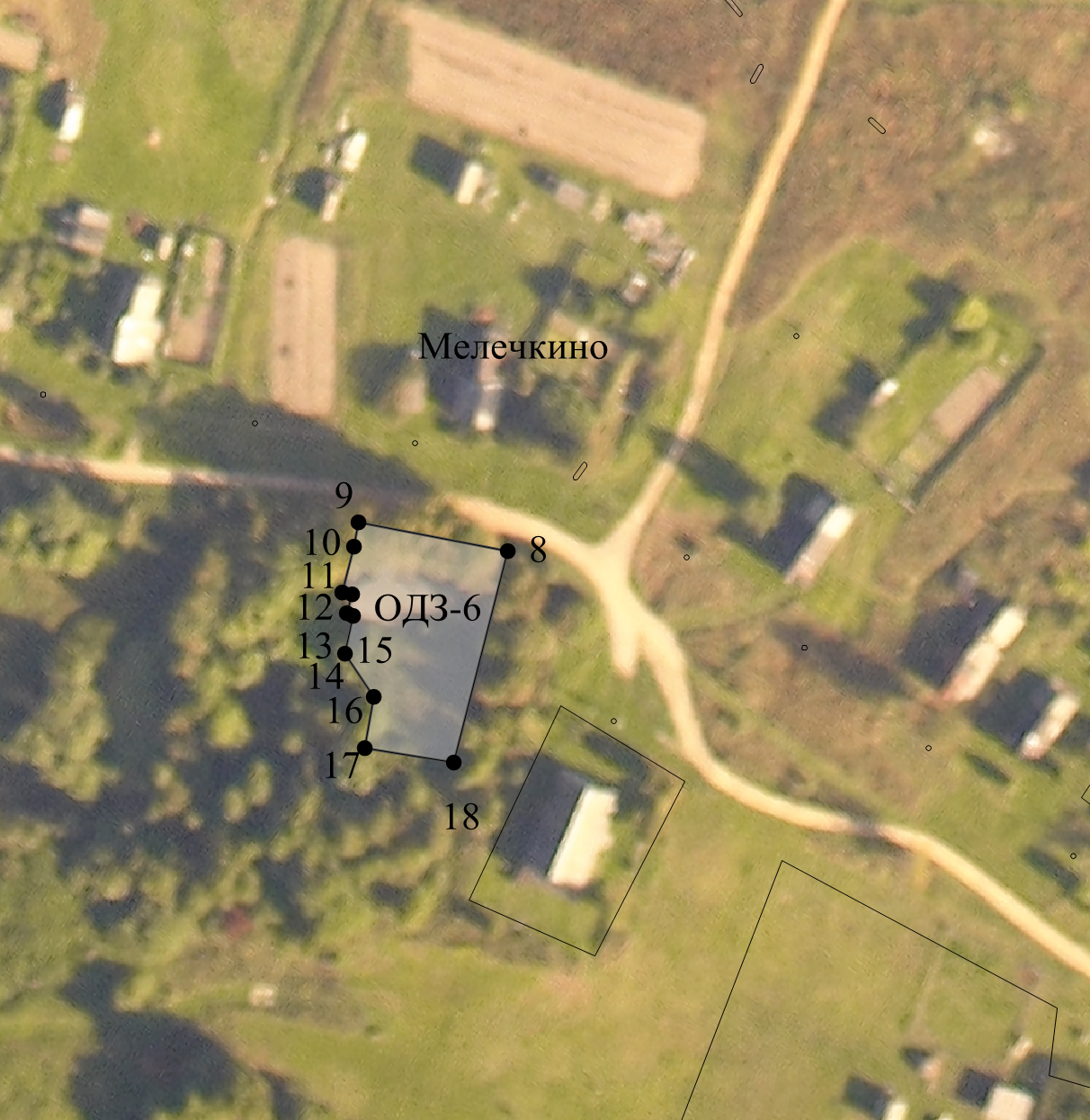 Масштаб 1 : 2000Масштаб 1 : 2000Используемые условные знаки и обозначения:Используемые условные знаки и обозначения:- граница территориальной зоны__________- границы земельных участков, учтенных в ЕГРН1, 2, 3…- обозначение характерной точки границы территориальной зоны- граница населенного пунктаПодпись ___________________________________ Дата «26» октября 2020Место для оттиска печати лица, составившего описание местоположения границ объектаПодпись ___________________________________ Дата «26» октября 2020Место для оттиска печати лица, составившего описание местоположения границ объектаРаздел 4Раздел 4План границ объектаПлан границ объекта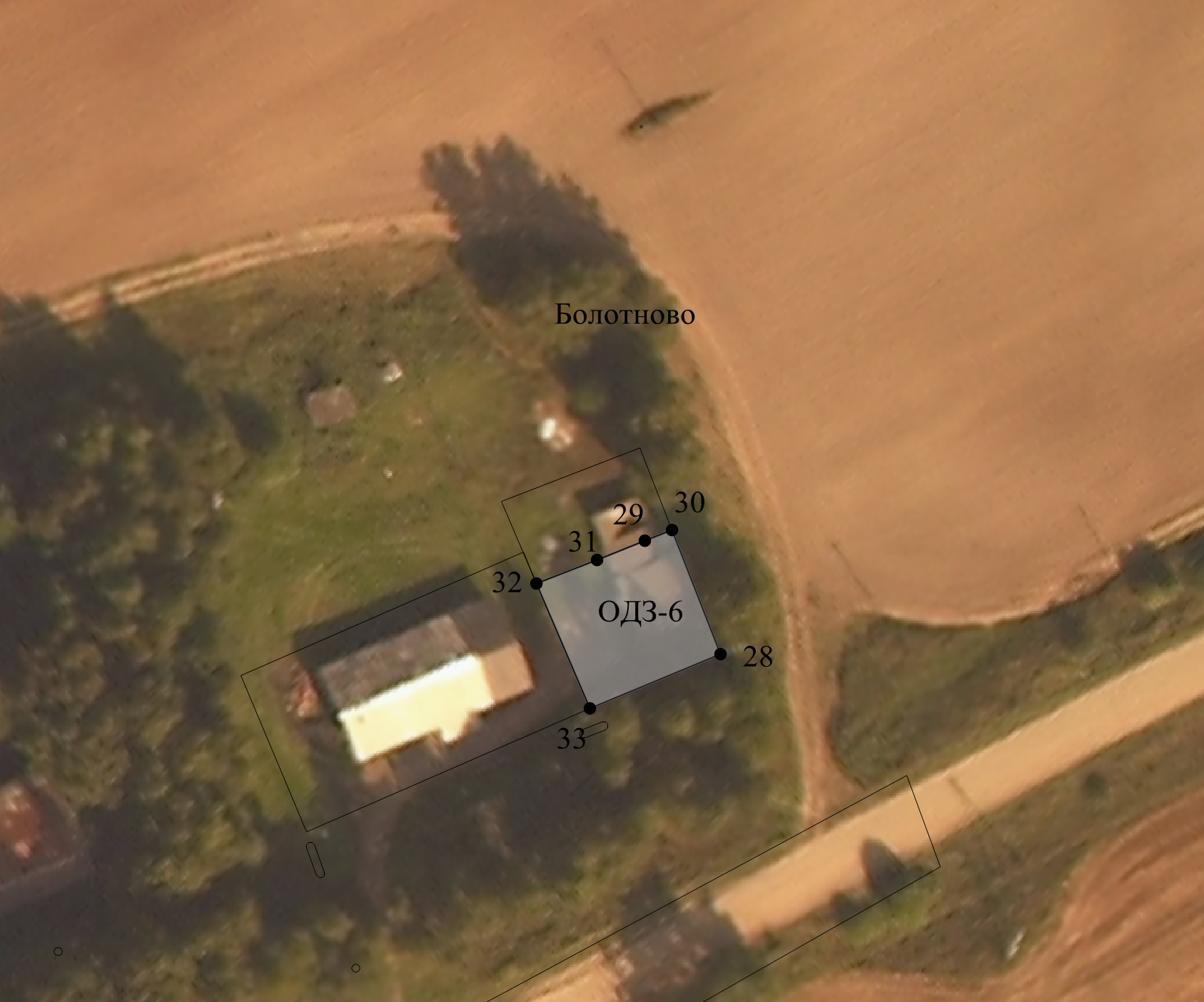 Масштаб 1 : 1000Масштаб 1 : 1000Используемые условные знаки и обозначения:Используемые условные знаки и обозначения:- граница территориальной зоны__________- границы земельных участков, учтенных в ЕГРН1, 2, 3…- обозначение характерной точки границы территориальной зоны- граница населенного пунктаПодпись ___________________________________ Дата «26» октября 2020Место для оттиска печати лица, составившего описание местоположения границ объектаПодпись ___________________________________ Дата «26» октября 2020Место для оттиска печати лица, составившего описание местоположения границ объектаРаздел 4Раздел 4План границ объектаПлан границ объекта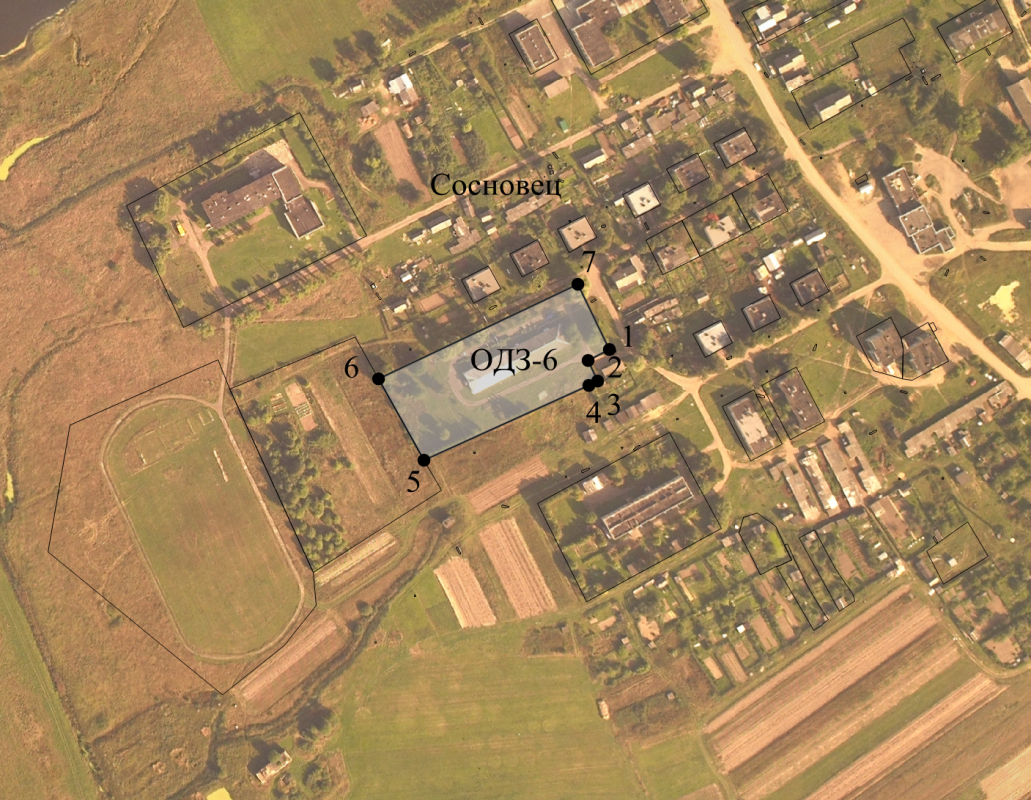 Масштаб 1 : 5000Масштаб 1 : 5000Используемые условные знаки и обозначения:Используемые условные знаки и обозначения:- граница территориальной зоны__________- границы земельных участков, учтенных в ЕГРН1, 2, 3…- обозначение характерной точки границы территориальной зоны- граница населенного пунктаПодпись ___________________________________ Дата «26» октября 2020Место для оттиска печати лица, составившего описание местоположения границ объектаПодпись ___________________________________ Дата «26» октября 2020Место для оттиска печати лица, составившего описание местоположения границ объектаРаздел 4Раздел 4План границ объектаПлан границ объекта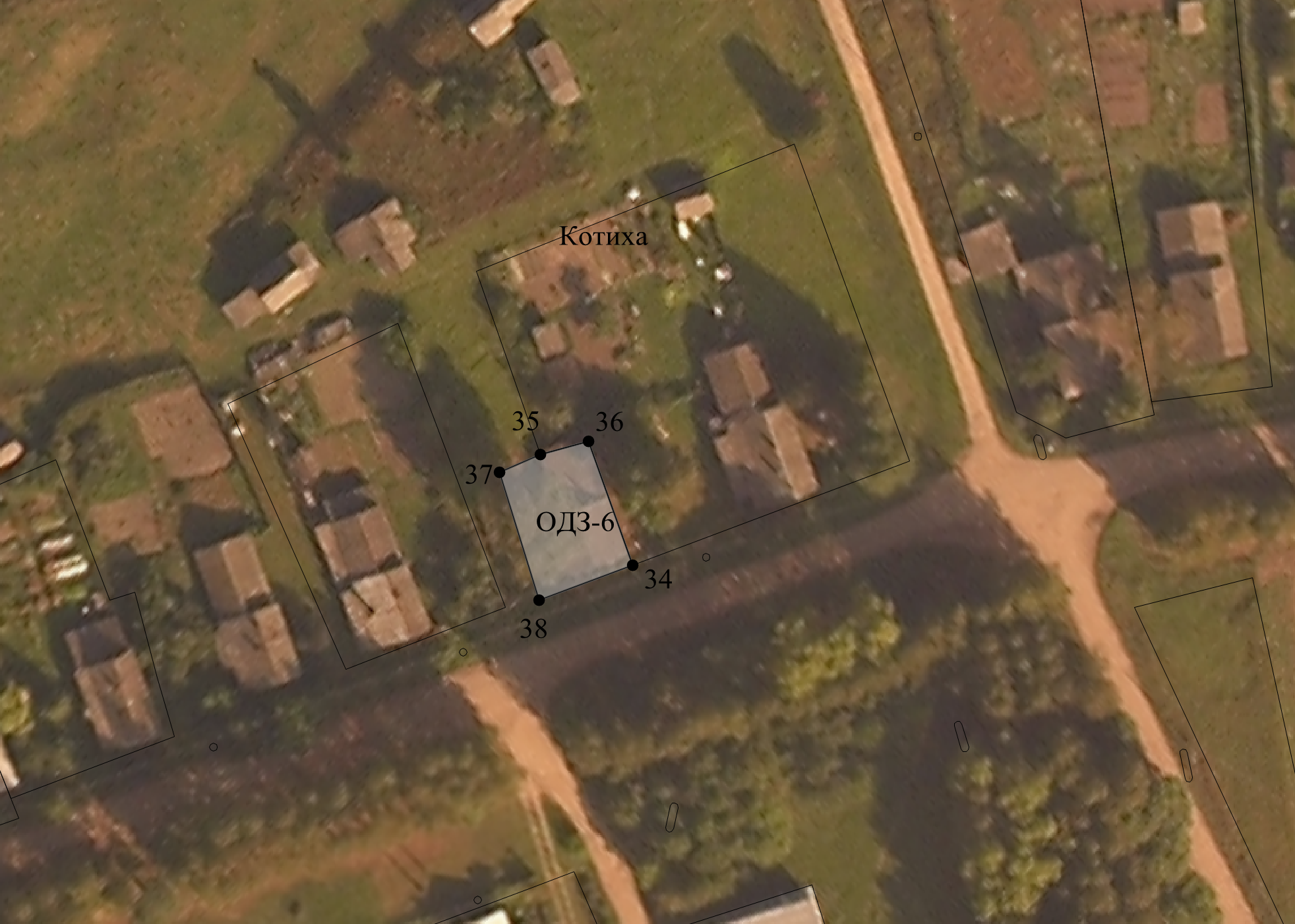 Масштаб 1 : 1000Масштаб 1 : 1000Используемые условные знаки и обозначения:Используемые условные знаки и обозначения:- граница территориальной зоны__________- границы земельных участков, учтенных в ЕГРН1, 2, 3…- обозначение характерной точки границы территориальной зоны- граница населенного пунктаПодпись ___________________________________ Дата «26» октября 2020Место для оттиска печати лица, составившего описание местоположения границ объектаПодпись ___________________________________ Дата «26» октября 2020Место для оттиска печати лица, составившего описание местоположения границ объектаПрохождение границыПрохождение границыОписание прохождения границыот точкидо точкиОписание прохождения границы12312-23-34-45-56-67-71----89-910-1011-1112-1213-1314-1415-1516-1617-1718-188----1920-2021-2122-2219----2324-2425-2526-2627-2723----2829-2930-3031-3132-3233-3328----3435-3536-3637-3738-3834-